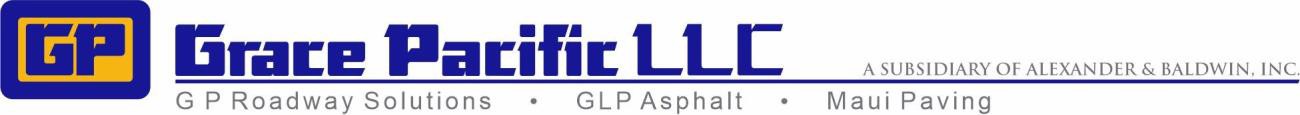 JOB OPPORTUNITYApply at www.GracePacific.com/employment or contact us at: careers@gracepacific.comNote: The above reflects essential information to describe the characteristics of the job and shall not be construed as a detailed list of all job requirements, nor shall it in any way limit the right of management to assign work or direct the work force.EOE / M / F / Vet / DisabledJOB INFORMATIONPOSITION TITLE:	Mechanic	DATE: June 30th, 2021COMPANY:	G P Roadway SolutionsLOCATION:	Fleet Maintenance	POSTING: 2021 - 049REPORTS TO:	Fleet Maintenance SupervisorAddress: 660 Mapunapuna St., Honolulu, HI 96819PRINCIPAL DUTIESDiagnoses mechanical, electrical, and hydraulic problems in rolling stock in order to identify and perform necessary repairs.Maintains and repairs all company owned electronic equipment, including but not limited to arrow boards, message boards, vehicle lighting, as well as other after market safety and accessory items installed in/on company vehicles.Performs adjustments and repairs to brakes, transmissions, ignition and lighting systems, cooling and heating systems, and other rolling stock.Assists in performing structural repair and fabrication employing a variety of welding techniques; may perform body and fender repair and painting and glass replacement.Assists with emergency mechanical repairs in shop or in field and troubleshoots malfunctions needing immediate repair.Provides assistance and information to co-workers regarding work such as testing and repairing.Inspects, replaces parts, and makes adjustments to keep equipment in good working order.Prepares written reports and records.Adheres to hazards and safety precautions of the mechanical trade; wears personal protective equipment as required.Performs other duties as assigned.PRINCIPAL REQUIREMENTSHigh school diploma; degree in auto or heavy equipment mechanics preferred; ASE certification preferred.1 year experience repairing/servicing heavy equipment, including gas/diesel engines preferred.Basic knowledge of computers helpful.Basic math to perform daily tasks.Good verbal and written communication skills.Valid Hawaii driver’s license and clean traffic abstract; CDL B preferred.Welding and fabrication experience preferred.